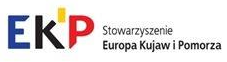 Wizyta studyjna dla przedstawicieli JOPS do podmiotów ekonomii społecznej (PES), 
a także JOPS, które wykorzystują narzędzie ekonomii społecznej w aktywizacji klientów PROGRAM24-25 sierpnia 2017 roku,  Ślesin – Licheń -Konin Dzień IDzień I8:00Wyjazd z Torunia (zbiórka przed Centrum Kulturalno-Kongresowym Jordanki przy 
Al. Solidarności w Toruniu)10:00	„Działalność Domu Pomocy Społecznej w Ślesinie. Współpraca z innymi placówkami społecznymi” - wizyta w Domu Pomocy Społecznej (Ślesin ul. Kościelna 46), spotkanie 
z dyrektorem Domu Pomocy Społecznej, dyrektorem Środowiskowego Domu Pomocy Społecznej, przedstawicielem Ośrodka Poradnictwa Rodzinnego i Interwencji Kryzysowej przy PCPR w Koninie (w/w instytucje działają w jednym budynku), przerwa kawowaDom Pomocy Społecznej w Ślesinie jest jednostką organizacyjną powiatu konińskiego, funkcjonuje jako samodzielna jednostka organizacyjna od 1 września 1995 roku. Dom Pomocy Społecznej w Ślesinie przeznaczony jest dla dzieci 
i młodzieży niepełnosprawnej intelektualnie (25 miejsc) oraz dla osób dorosłych niepełnosprawnych intelektualnie 
(75 miejsc). Dom jest placówką koedukacyjną. Placówka przywiązuje ogromną wagę do zaspokajania indywidualnych potrzeb mieszkańców. Zapewniając im warunki do godnego życia, stwarza możliwości rozwijania wielu zainteresowań 
i umiejętności. Mieszkańcy uczestniczą w imprezach kulturalnych, towarzyskich a także biorą udział w różnych przedsięwzięciach artystycznych, konkursach sprawnościowych i olimpiadach specjalnych. Efektem działalności terapii zajęciowej w DPS w Ślesinie, są liczne nagrody zdobywane przez mieszkańców w konkursach plastycznych jak 
i sportowych. DPS w Ślesinie jest członkiem Międzynarodowego Stowarzyszenia Osób Niepełnosprawnych Intelektualnie. Dom Pomocy Społecznej w Ślesinie jest jednostką organizacyjną powiatu konińskiego, funkcjonuje jako samodzielna jednostka organizacyjna od 1 września 1995 roku. Dom Pomocy Społecznej w Ślesinie przeznaczony jest dla dzieci 
i młodzieży niepełnosprawnej intelektualnie (25 miejsc) oraz dla osób dorosłych niepełnosprawnych intelektualnie 
(75 miejsc). Dom jest placówką koedukacyjną. Placówka przywiązuje ogromną wagę do zaspokajania indywidualnych potrzeb mieszkańców. Zapewniając im warunki do godnego życia, stwarza możliwości rozwijania wielu zainteresowań 
i umiejętności. Mieszkańcy uczestniczą w imprezach kulturalnych, towarzyskich a także biorą udział w różnych przedsięwzięciach artystycznych, konkursach sprawnościowych i olimpiadach specjalnych. Efektem działalności terapii zajęciowej w DPS w Ślesinie, są liczne nagrody zdobywane przez mieszkańców w konkursach plastycznych jak 
i sportowych. DPS w Ślesinie jest członkiem Międzynarodowego Stowarzyszenia Osób Niepełnosprawnych Intelektualnie. 12:30Zakwaterowanie w prowadzonym przez Spółdzielnię Socjalną Ośrodku Klara (Wąsosze 73A Ślesin), zwiedzanie ośrodka, obiad Spółdzielnia Socjalna Ośrodek Klara została powołana przez gminę Ślesin oraz Stowarzyszenie Dwa Mosty w Ślesinie 
w marcu 2014 roku. Siedziba Spółdzielni mieści się w Wąsoszach k /Ślesina. Spółdzielnia zajmuje się prowadzeniem ośrodka szkoleniowo-wypoczynkowego w Wąsoszach. Spółdzielnia dostosowana jest również dla grup niepełnosprawnych.  W przyszłości zamierza także prowadzić ośrodek całodobowej opieki dla osób starszych. Ośrodek Klara położony jest w podworskim parku, na wschodnim brzegu J. Wąsowskiego, ok. 17 km od Konina, 5 km od Ślesina 
i 6 km od Lichenia. Swoją nazwę przyjął od wyspy znajdującej się na pobliskim jeziorze.Spółdzielnia Socjalna Ośrodek Klara została powołana przez gminę Ślesin oraz Stowarzyszenie Dwa Mosty w Ślesinie 
w marcu 2014 roku. Siedziba Spółdzielni mieści się w Wąsoszach k /Ślesina. Spółdzielnia zajmuje się prowadzeniem ośrodka szkoleniowo-wypoczynkowego w Wąsoszach. Spółdzielnia dostosowana jest również dla grup niepełnosprawnych.  W przyszłości zamierza także prowadzić ośrodek całodobowej opieki dla osób starszych. Ośrodek Klara położony jest w podworskim parku, na wschodnim brzegu J. Wąsowskiego, ok. 17 km od Konina, 5 km od Ślesina 
i 6 km od Lichenia. Swoją nazwę przyjął od wyspy znajdującej się na pobliskim jeziorze.14:15Wizyta w Spółdzielni Socjalnej „Inspiracja” (Licheń Stary ul. Konińska 46), pokaz przygotowany przez Ochotniczą Straż Pożarną w Licheniu Starym (współzałożyciel „Inspiracji”) – dwukrotnego Mistrza Polski w ratownictwie wodnym i działaniach przeciwpowodziowych, przerwa kawowaSpółdzielnia Socjalna INSPIRACJA powstała z inicjatywy dwóch NGOs – Fundacji ERKA i Ochotniczej Straży Pożarnej 
w Licheniu Starym. Wykonuje usługi w zakresie: koszenia, podlewania i pielęgnacji trawników, spulchniania gleby, pielęgnacji i przycinania, żywopłotów, krzewów oraz drzew, usuwania liści, odśnieżania ręcznego i mechanicznego oraz wywóz śniegu, sypania solą lub piaskiem, usuwania oblodzeń i śniegu z dachów.Spółdzielnia Socjalna INSPIRACJA powstała z inicjatywy dwóch NGOs – Fundacji ERKA i Ochotniczej Straży Pożarnej 
w Licheniu Starym. Wykonuje usługi w zakresie: koszenia, podlewania i pielęgnacji trawników, spulchniania gleby, pielęgnacji i przycinania, żywopłotów, krzewów oraz drzew, usuwania liści, odśnieżania ręcznego i mechanicznego oraz wywóz śniegu, sypania solą lub piaskiem, usuwania oblodzeń i śniegu z dachów.16:00Zwiedzanie Sanktuarium w Licheniu lub czas wolny w Ślesinie18:30Kolacja w Ośrodku Klara w Licheniu Starym19:30Rejs statkiem spacerowym po ślesińskich jeziorachDzień IIDzień II9:00 „Kierunki rozwoju ekonomii społecznej i przedsiębiorstw społecznych w regionie” – Bartosz Jędrzejczak - Kierownik Centrum Organizacji Pozarządowych w Urzędzie Miejskim w Koninie, pełnomocnik ds. Osób Niepełnosprawnych i Organizacji Pozarządowych (Centrum Organizacji Pozarządowych w Urzędzie Miejskim, Konin 
ul. 3 Maja 1-3), przerwa kawowa 11:15Wizyta w Spółdzielni Socjalnej „Sport i rehabilitacja" (Konin, ul. 3 Maja 3)Spółdzielnia Socjalna „Sport i Rehabilitacja” powstała dzięki zaangażowaniu dwóch organizacji. Fundacja im. Doktora Piotra Janaszka „Podaj Dalej” oraz Konińskie Stowarzyszenie Sportowe „Mustang” utworzyły to przedsiębiorstwo społeczne w czerwcu 2013 roku. Spółdzielnia prowadzi sklep medyczny „Sport i Rehabilitacja”, w którym można kupić sprzęt ortopedyczny, rehabilitacyjny, środki pomocnicze, ale także można wypożyczyć akcesoria potrzebne osobom chorym i niepełnosprawnym. Dodatkowo spółdzielnia oferuje usługi przewozowe m.in. dla osób niepełnosprawnych na terenie całej Polski. Spółdzielnia Socjalna „Sport i Rehabilitacja” powstała dzięki zaangażowaniu dwóch organizacji. Fundacja im. Doktora Piotra Janaszka „Podaj Dalej” oraz Konińskie Stowarzyszenie Sportowe „Mustang” utworzyły to przedsiębiorstwo społeczne w czerwcu 2013 roku. Spółdzielnia prowadzi sklep medyczny „Sport i Rehabilitacja”, w którym można kupić sprzęt ortopedyczny, rehabilitacyjny, środki pomocnicze, ale także można wypożyczyć akcesoria potrzebne osobom chorym i niepełnosprawnym. Dodatkowo spółdzielnia oferuje usługi przewozowe m.in. dla osób niepełnosprawnych na terenie całej Polski. 12:00Wizyta w Spółdzielni Socjalnej „Blues Hostel” (Konin, ul. 3 Maja 1-3)Spółdzielnia Socjalna Blues Hostel działa od 2014 roku. Przedsiębiorstwo stworzone w ramach spółdzielni socjalnej przez Fundację Im. Doktora Piotra Janaszka PODAJ DALEJ i Stowarzyszenie Społeczno- Kulturalne In Art. Hostel prowadzony przez Spółdzielnię Socjalną Blues Hostel jest czynny cały rok. Położony na Konińskiej Starówce oferuje 17 miejsc noclegowych. Wystrój i klimat Blues Hostelu utrzymany jest w konwencji muzycznej.Spółdzielnia Socjalna Blues Hostel działa od 2014 roku. Przedsiębiorstwo stworzone w ramach spółdzielni socjalnej przez Fundację Im. Doktora Piotra Janaszka PODAJ DALEJ i Stowarzyszenie Społeczno- Kulturalne In Art. Hostel prowadzony przez Spółdzielnię Socjalną Blues Hostel jest czynny cały rok. Położony na Konińskiej Starówce oferuje 17 miejsc noclegowych. Wystrój i klimat Blues Hostelu utrzymany jest w konwencji muzycznej.12:45Wizyta w prowadzonej przez Spółdzielnię Socjalną Restauracji „Nowa Grodzka", obiad (Konin ul. Plac Wolności 7) Lokal prowadzony jest przez spółdzielnię socjalną Polskiego Towarzystwa Walki z Kalectwem. Pracę znalazły tam
w pierwszej kolejności osoby niepełnosprawne, absolwenci Zakładu Aktywności Zawodowej działającego na Posadzie. Przedsięwzięcie zostało sfinansowane ze środków unijnych. ZAZ w Posadzie przeznaczył też na ten cel pieniądze wygrane w organizowanym przez Urząd Marszałkowskim konkursie „Wielkopolska otwarta dla niepełnosprawnych”.Lokal prowadzony jest przez spółdzielnię socjalną Polskiego Towarzystwa Walki z Kalectwem. Pracę znalazły tam
w pierwszej kolejności osoby niepełnosprawne, absolwenci Zakładu Aktywności Zawodowej działającego na Posadzie. Przedsięwzięcie zostało sfinansowane ze środków unijnych. ZAZ w Posadzie przeznaczył też na ten cel pieniądze wygrane w organizowanym przez Urząd Marszałkowskim konkursie „Wielkopolska otwarta dla niepełnosprawnych”.14:00Wizyta w Spółdzielni Socjalnej Spektrum (Konin ul. Powstańców Wielkopolskich 14), przerwa kawowa Spółdzielnia Spektrum z myślą o dzieciach powstała i dla nich też, a także ich rodziców działa. Stworzyły ją dwie organizacje pozarządowe: Gospel i Stowarzyszenie na Rzecz Osób z Autyzmem i Innymi Niepełnosprawnościami Intelektualnymi Gepetto. Spółdzielnia prowadzi przedszkole „Pinokio” dla dzieci z autyzmem i innymi niesprawnościami oraz integracyjny plac zabaw „Słoneczko”. Prócz zabaw odbywają się tam będą spotkania tematyczne z rodzicami dzieci zdrowych i niepełnosprawnych. Spółdzielnia Socjalna Spektrum w Koninie szykuje też specjalistyczne gabinety terapeutyczne, w których pod okiem fachowców odbywać się będzie praca z dziećmi wymagającymi terapii. Spółdzielnia Spektrum z myślą o dzieciach powstała i dla nich też, a także ich rodziców działa. Stworzyły ją dwie organizacje pozarządowe: Gospel i Stowarzyszenie na Rzecz Osób z Autyzmem i Innymi Niepełnosprawnościami Intelektualnymi Gepetto. Spółdzielnia prowadzi przedszkole „Pinokio” dla dzieci z autyzmem i innymi niesprawnościami oraz integracyjny plac zabaw „Słoneczko”. Prócz zabaw odbywają się tam będą spotkania tematyczne z rodzicami dzieci zdrowych i niepełnosprawnych. Spółdzielnia Socjalna Spektrum w Koninie szykuje też specjalistyczne gabinety terapeutyczne, w których pod okiem fachowców odbywać się będzie praca z dziećmi wymagającymi terapii. 15:30Wyjazd z Konina. Ok. 17:30 przyjazd do Torunia 